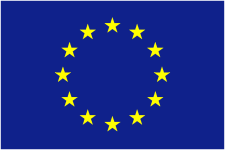 Istituto Superiore Polispecialistico “San Paolo”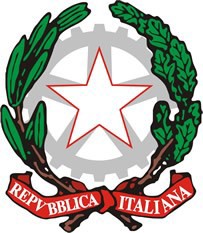 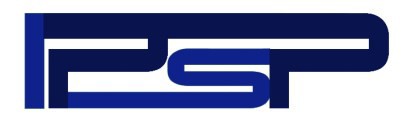 www.isusanpaolo.itAl Dirigente ScolasticoRINUNCIA CORSI DI RECUPEROIl/La sottoscritto/a  			 genitore di 		studente/studentessa, iscritto/a alla classe 	per l’anno scolastico 20…/20…, per cui è stato previsto nello scrutinio quadrimestrale il corso di recupero extracurricolare nella/e seguente/i disciplina/e:DICHIARA CHErinuncia ad avvalersi delle iniziative di recupero organizzate dalla scuola e pertanto provvedera’ personalmente a preparare lo studente per le prove di verifica previste dalla normativa ed esonera l’istituzione da qualunque conseguenza relativa alla mancata frequenza.Data 		Firma  	Da consegnare al docente coordinatore di classeSEDE CENTRALE: Piazza della Vittoria, 1 - Sorrento (NA) - tel. 081 807 10 05 - fax 081 877 45 11SUCCURSALE: Via Sersale, 8 - Sorrento (NA) - tel. e fax 081 877 23 70 | SEDE ASSOCIATA: Via Nastro Azzurro, 1 - Sant’Agnello (NA) - tel. e fax 081 533 32 88 SEDE ASSOCIATA: Via Roma, 19 - Massa Lubrense (NA) - tel. e fax 081 878 94 37 | SEDE ASSOCIATA: Piazza Tasso, 1 - Sorrento (NA) - tel. e fax 081 807 31 42